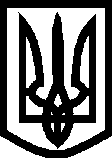 УКРАЇНА ВИКОНАВЧИЙ КОМІТЕТМЕЛІТОПОЛЬСЬКОЇ МІСЬКОЇ РАДИЗапорізької областіР І Ш Е Н Н Я16.04.2020			                                                      №№ 70/1 – 70/7Текст рішень не оприлюднюється в інтересах дітей